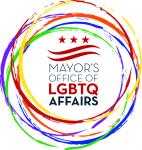 TUESDAY, FEBRUARY 7, 2017Government of the District of ColumbiaAdvisory Committee to the Mayor’s Office of LGBTQ AffairsFrank D. Reeves Municipal Center, 2000 14th Street NW2nd Floor, Office of LGBTQ Affairs, Washington DC 20009The meeting was called to order at 6:40PM by Chair.10 Commissioners were in attendance(Reggie Greer, Ruth Eisenberg, Thomas Sanchez, Imani Woody-Macko, David Perez, Abdur-Rahim Briggs, Julius Agers, Consuella Lopez, Jim Slattery, Nicole Armstead),1 Staffer (Sheila Alexander-Reid),12 public body membersReview and approval of December Meeting Minutes (minutes not approved)Agency Updates:Performance Oversight HearingNational LGBTQ March (Proposed date 6/11)Public Safety Event on Domestic Violence being plannedPublic Comment:Presentation by Office of Human RightsPresentation by Office on AgingPublic Comment from communityPresentation by Age FriendlyOld Business-Preparation for May meeting to discuss LGBTQ Youth-LGBTQ priories in the budgetNew Business :Support of pending Paid Family Leave bill was requested, but membersdeclined  to vote due to lack of information providedSubcommittee was formed regarding strategies around working with Office on Aging to provide programs, policies and procedures that specifically support LGBT seniorsMeeting was adjourned at 8:40PM